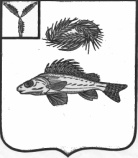 АДМИНИСТРАЦИЯ НОВОСЕЛЬСКОГО МУНИЦИПАЛЬНОГО ОБРАЗОВАНИЯ
ЕРШОВСКОГО РАЙОНА САРАТОВСКОЙ ОБЛАСТИПОСТАНОВЛЕНИЕот  12.05.2016 г.                                                                                  №  15Об индексации  доплаты к трудовой пенсии по старости лицам, замещавшимдолжности муниципальной службыНа основании Постановления Правительства РФ от 23.01.2014 г. № 46 « Об утверждении коэффициента индексации  размера страховой  части трудовой  пенсии по старости и размеров труда по инвалидности и трудовой  пенсии по случаю потери кормильца», ПОСТАНОВЛЯЮ:Установить Янкиной Валентине Сергеевне  ежемесячную доплату к трудовой пенсии по старости с 01.02.2016  г.   4558,93 рубля в месяц.И.о.главы администрации Новосельского МО:                                                     Н.А.Королева